A Continuación, se muestra una tabla de los 32 estados de la republica con sus respectivas capitales. 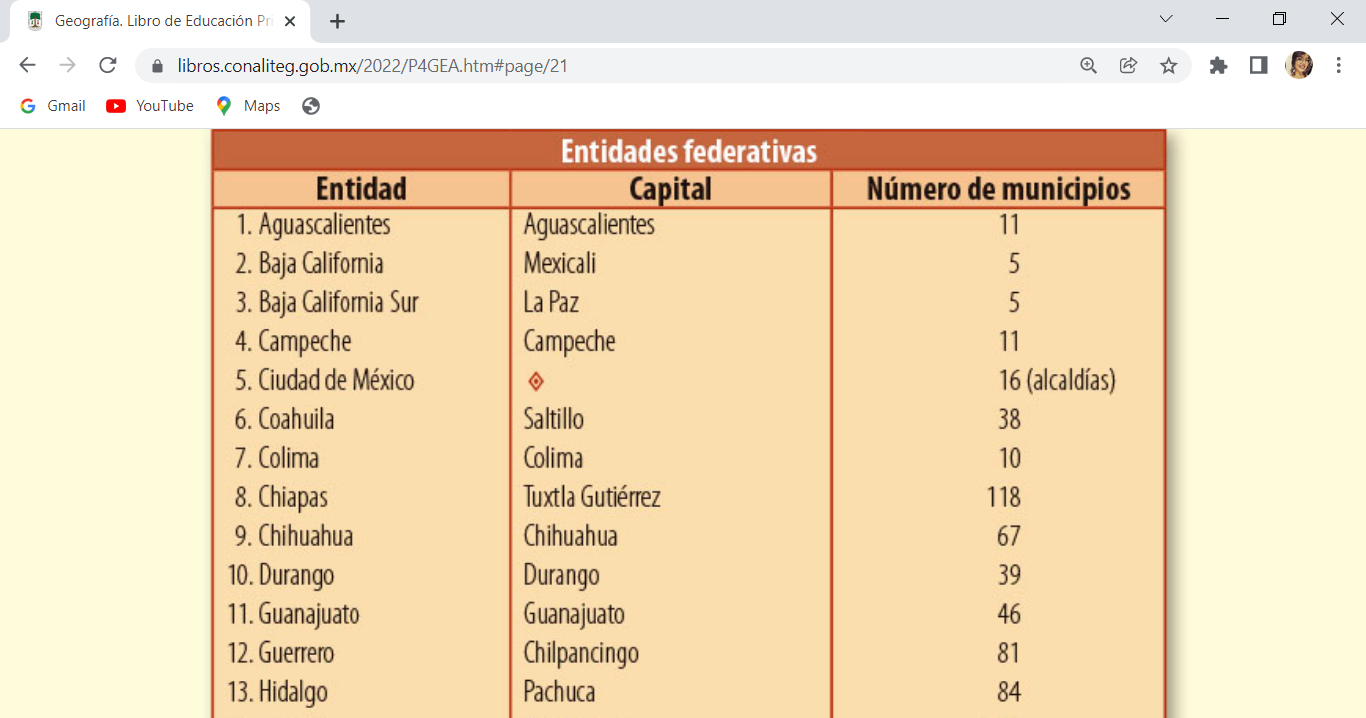 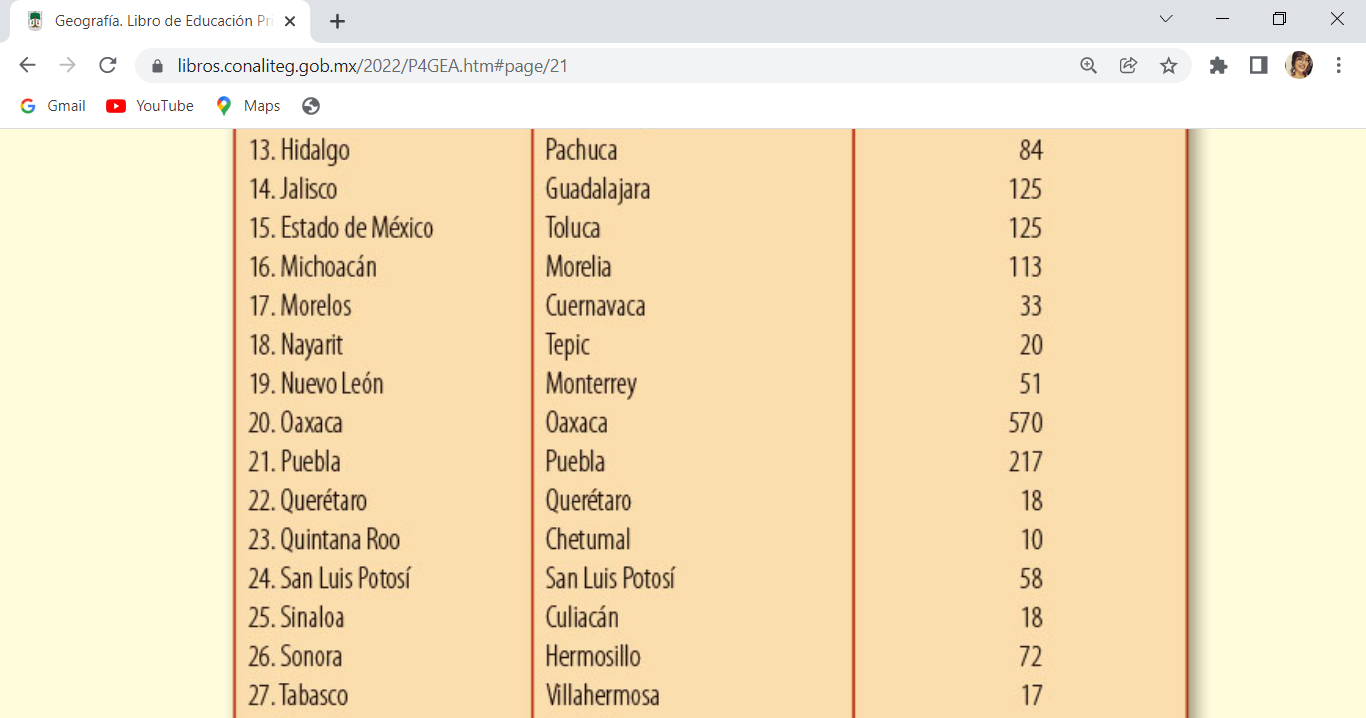 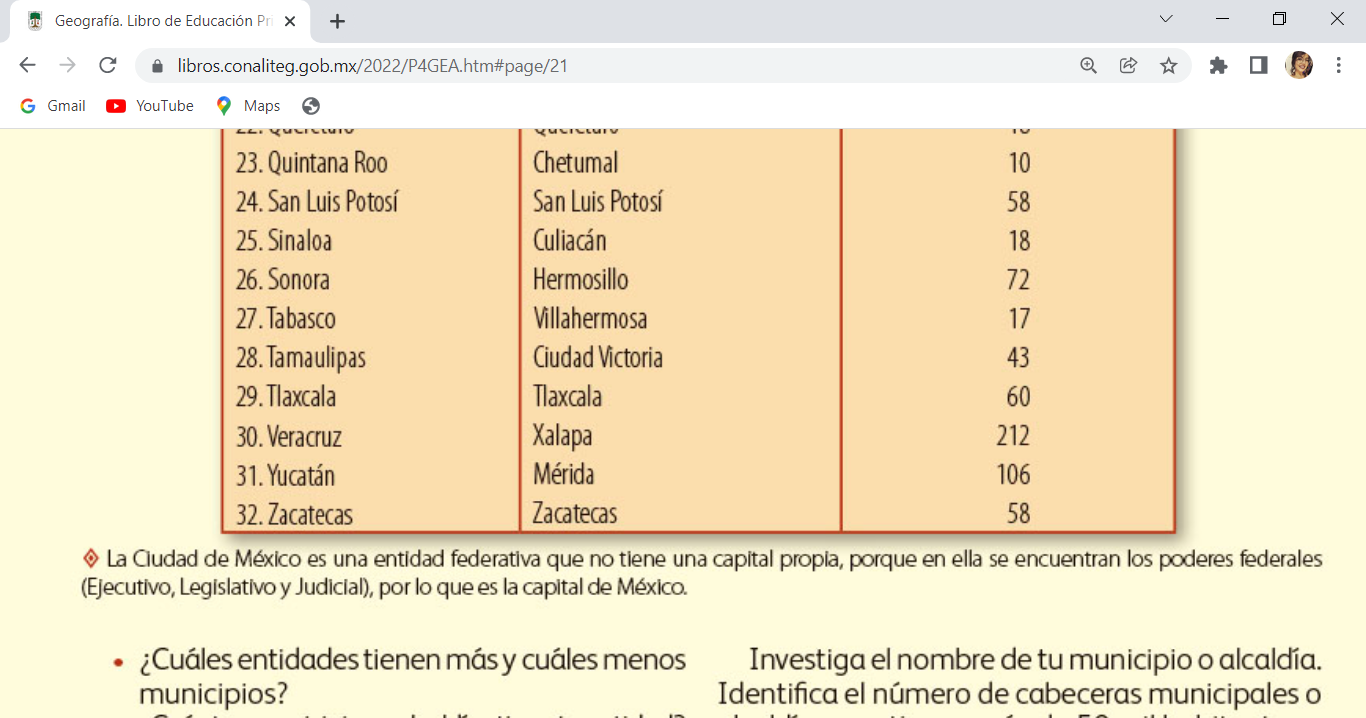 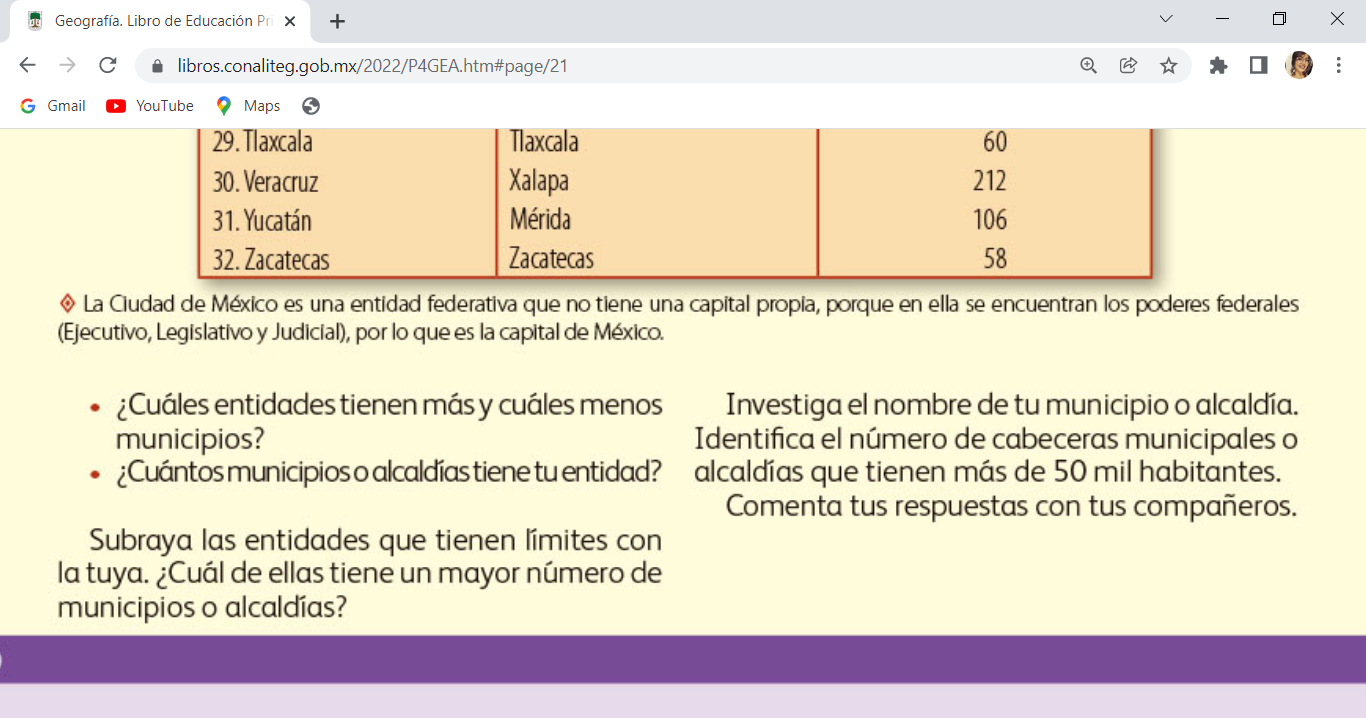 Tarea: De acuerdo a la información anterior deberás realizar tus tarjetas tal y como se muestra a continuación (puede ser en hojas blancas, hojas de colores, impreso, a mano y del tamaño que lo consideres adecuado para poder irlas estudiando como un Memorama. En total deberán de ser 64 tarjetas32 de los estados 32 de las capitales. 